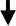 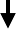 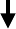 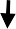 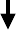 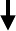 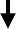 Evet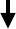 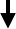 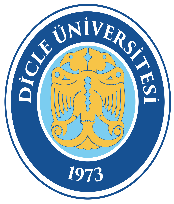 DİCLE ÜNİVERSİTESİMaaş Ödemeleriİş Akış ŞemasıDoküman Kodu: SDB-İA-61DİCLE ÜNİVERSİTESİMaaş Ödemeleriİş Akış ŞemasıYürürlük Tarihi: 05.10.2022DİCLE ÜNİVERSİTESİMaaş Ödemeleriİş Akış ŞemasıRevizyon Tarihi/No: 00